Name: _____________________________ Date of Birth: ________________ Date:_________________
Section 1: ID Risk Screen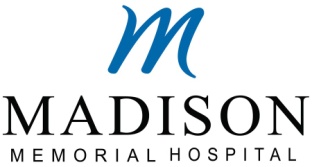         No Travel History         Last 7 Days        Last 14 Days         Last 21 Days         Last 2 MonthsRecent Travel Location: _________________________________________________________________Family Member/Household/Contact Travel History        No Travel History         Last 7 Days        Last 14 Days         Last 21 Days         Last 2 MonthsRecent Travel Location: _________________________________________________________________*Contact with person with highly contagious disease (Ebola/MERS/2019-nCoV) AND have one or more of the systems below:          Yes	      No*Travel to a country with wide-spread (Ebola/MERS/2019-nCoV) in the past 21 days AND have one or more of the systems below:          Yes	      NoEbola Symptoms: Fever, Headache, Weakness, Muscle Pain, Vomiting, diarrhea, Abdominal Pain or HemorrhageMERS (Middle East Respiratory Syndrome) Symptoms: Fever, Chills/Rigors, Headache, Sore Throat, Cough, Difficulty Breathing, Nausea, Vomiting, Diarrhea, Abdominal Pain or Muscle PainZika Symptoms: Macular or Papular Rash, Fever, Arthralgia or ConjunctivitisSome symptoms are not unique for TB.  For new or worsening cough, provide patient with a mask.2019-nCov (2019-nCoV Novel Coronavirus) Symptoms: Fever and symptoms of lower respiratory illness (e.g., cough, difficulty breathing)Infectious Disease Risk Factors/Symptoms—(Only if YOU or FAMILY MEMBER has traveled)MDRO History Surveillance Verify droplet, Contact Isolation for Ebola:          Yes	      N/A*Verify Airborne, Contact Isolation for MERS/2019-CoV:        Yes          N/ADoes the patient have any of the following conditions that compromise the immune system?Section 2: SummaryChief Complaint: ____________________________________________________________________Neck Circumference: ______________inchesOnset of Symptoms: __________________________________________________________________Additional Information: ________________________________________________________________Preferred Language: ______________________ Method of Arrival: _____________________________Arrived With: ___________________________ Consent Signed: _______________________________Onset of Symptoms:  __________________________ Last Menstrual Period:  ________________Vitals:BP: ________________   BP site: ________________   HR:  ___________   HR Site: _______________Temp: _____________ Site: ______________ RR: _________   SpO2 %: _____________ O2: __________Measurements:Height:  ____________in/cm	Weight:  ____________lb/kg   Method Weight Obtained: ____________Head Circumference:  _____________________cm    Abdominal Circumference: _________________cm   Chest Circumference: _____________________ cmSection 3: Problems and Visit DiagnosisDiagnosis: Why are you being seen today? _____________________________________________________________________________________Past Medical History:Section 4: Medications/Allergies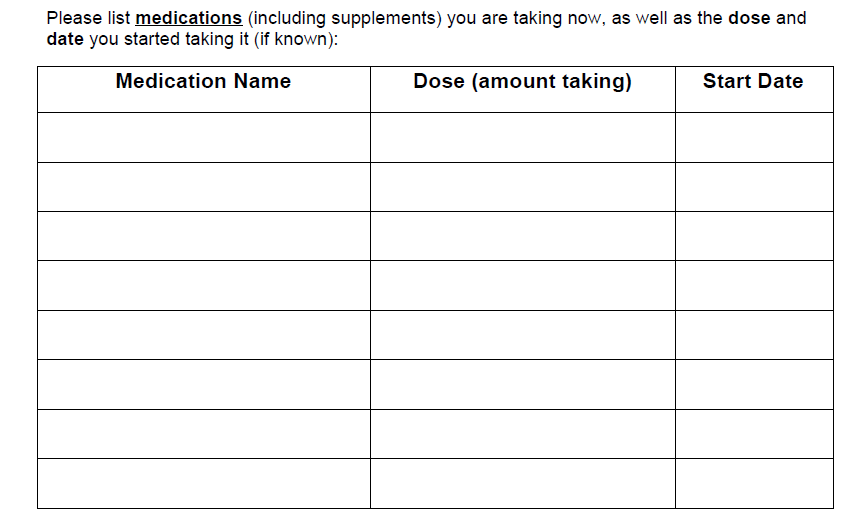 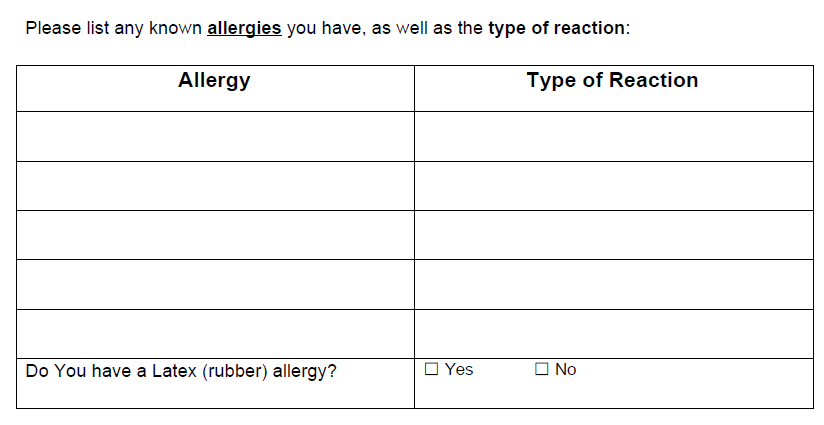 Section 5: Procedures/SurgeriesAnesthesia and Transfusions: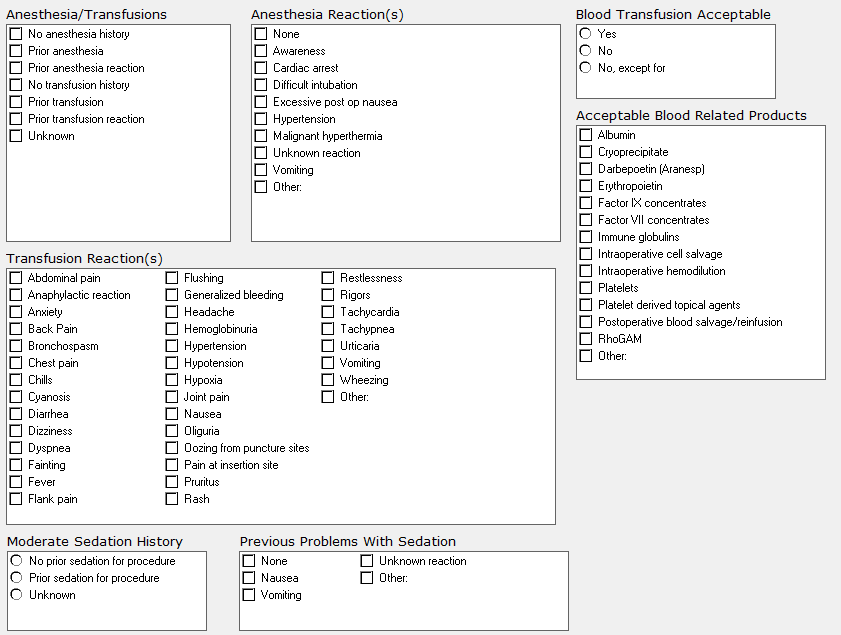 Section 6: Family HistorySection 7: Social HistoryHave you been hospitalized outside the US in past 6 months?          Yes              No Patient shows signs/symptoms of neglect?                                    Yes              NoHistory Assessed:   	  Yes		 No 	Have you used Tobacco anytime during the past 30 days?          Yes              NoAlcohol Use:   	        Current             Past                Never 	Type:   	                      Beer	      Wine              Liquor            Other: 	Frequency:               1-2 x year         1-2 x month         1-2 x week          3-5 x week       Daily       Several x Day Tobacco Use:          Current Status unknown          Unknown if ever smoked           Current every day smoker 	         Current some day smoker         Former smoker                             Never smoker                  Heavy tobacco smoker                           Light tobacco smoker      Electronic Cigarette Use:            Never			       Use, within 90 days              Former use, greater than 90 days	         Refused screening                       Unknown/Not Obtained	     OtherType: ___________________________ Uses/Inhales per day: _____________________________                    Substance Use:          Current             Past                Never 	Type: __________________________________________________________________________Caffeine Use: 	             Yes               NoType: ___________________________ Caffeine per day: _____________________________       Marital Status:           Married             Single                    Divorced             Widowed         Other: _________Number of Children: _____________________________       Living Arrangements:           Alone                   Family/Significant Other   	             Assisted Living             Other: _________      Do you have daily help needed for self-care?          Yes             No          Name of Caregiver:_________Activities of Daily Living: Any difficulty with?           Speech or Communication          Memory	          Speech or Communication          Memory             Bathing 		Household DutiesPhysical Activity: Exercise Type: ___________________   Frequency: ________________________  Section 8: Morse Fall RiskHistory of Falling Immediate or Within Last 3 Months:            Yes               NoPresence of Secondary Diagnosis:            Yes               NoUse of Ambulatory Aid:           Furniture          Crutches, cane, walker            None, bedrest, wheelchair  IV/Heparin Lock:            Yes               NoGait/Transferring:        Impaired              Weak	         Normal, bedrest, immobileMental Status:         Forgets Limitations             Oriented to own abilitySection 9: Advance DirectivesAdvance Directives:            Yes             NoPatient Wishes to Receive Further Information on Advance Directives:           Yes               NoSection 10: Health Status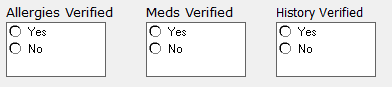 Immunizations Current:         Yes   No  Non Received   Unknown   Vaccine Recommended 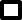 Other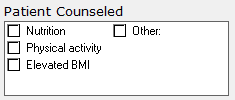 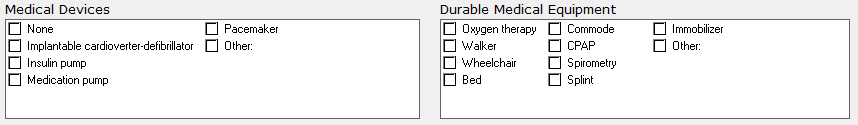 Section 11: Depression ScreeningPHQ2-PHQ9 Screening:Adult Questionnaire - Sleep ClinicPlease completely fill in the circles which best describe your current condition. Please answer all questions. Thank youNew Patient Adult Sleep Medicine Questionnaire – Sleep Clinic In your own words, please describe the main reason for coming to clinic today/Sleep Study:____________________________________________________________________________Have you had a sleep study or sleep evaluation before?  If so, specify when and where:____________________________________________________________________________Symptom ChecklistMedical ProvidersHave you had any of the Following TestsReview of SystemsPlease mark yes ONLY to those symptoms you have experienced in the last 2 weeks.YesNoChillsFeverFatigueHeadacheRunny or Stuffy NoseSore ThroatDifficulty BreathingShortness of BreathNew or Worsening CoughWheezingYesNoHistory of Clostridium DifficileHistory of Extended Spectrum beta-LactamaseHistory of MRSAHistory of Vancomycin-resistant enterococciHistory of Carbapenem-resistant EnterobacteriaceaeOther○ None○ Acquired immune deficiency syndrome (AIDS)○ AIDS related complex (ARC)○ Any immunodeficiency syndrome○ Chronic Lymphocytic Leukemia (CLL)○ Congenital or hereditary immunodeficiency○ Human Immunodeficiency Virus (HIV)○ Leukemia within 90 days ○ Lymphocytic Leukemia within 90 days○ Marked Neutropenia within  90 days○ Myelodysplasia within 90 days○ Myelogenic Leukemia within 90 days○ Organ Transplant○ Pancytopenia within 90 days○ Prior hospitalization within 14 days○ Radiation therapy within 90 days○ Significant neutropenia within 90 days○ Systemic chemotherapy within 90 days○ Systemic corticosteroid/Prednisone therapy      within 90 days○ Systemic immunosuppressive therapy within 90 daysDateProblemRelationship:MotherFatherSisterBrotherGrandparentHealth Status:Cardiovascular:AneurysmHeart attackHigh blood pressureEndocrine/Metabolic:Diabetes Mellitus Type IDiabetes Mellitus Type IIThyroid DiseaseEye:CataractGlaucomaGastrointestinal:GERD-Gastro-esophageal reflux diseaseHiatal HerniaIrritable bowel syndromeLiver diseasePeptic ulcer diseaseGenitourinary:Enlarged prostateIncontinenceKidney diseaseProstate cancerHematologic:Bleeding disorderHemophiliaImmunologic:AIDSAutoimmune diseaseMusculoskeletal:Acute arthritisBack InjuryBack PainFibromyalgiaOsteoporosisRheumatismNeurologic:Alzheimer’s DiseaseMigraineSeizureStrokeTIATremorOncological:MotherFatherSisterBrotherGrandparentBladder CancerBone TumorBrain TumorBreast CancerColon CancerProstate CancerUterus CancerLung CancerCervix CancerOvary CancerHodgkin’s DiseaseLeukemiaLymphomaNon-Hodgkin’s LymphomaSkin CancerPsychiatric:AddictionAlcohol AbuseAnxietyBipolar DisorderDementiaDepressionSchizophreniaSuicidal thoughtsRespiratory:AsthmaCOPDSleep ApneaGenetic:Celiac DiseaseCystic FibrosisDown’s SyndromeMuscular dystrophyExposures:Alcohol UserSubstance UserTobacco UserOTHER:Over the past 2 weeks, how often have you been bothered by any of the following problems?Not At AllSeveral DaysMore than ½ the DaysNearly Every Day Little interest or pleasure in doing things:0123Feeling down, depressed or hopeless:0123If you answered 0 to the questions above- stop If you answered 0 to the questions above- stop If you answered 0 to the questions above- stop If you answered 0 to the questions above- stop If you answered 0 to the questions above- stop Trouble falling asleep, staying asleep or sleeping too much:0123Feeling tired or having little energy:0123Poor appetite or overeating:0123Feeling bad about yourself:0123Trouble concentrating:0123Moving or speaking so slowly:0123Thoughts that you would be better off dead or of hurting yourself in some way:0123Difficulty at work, home, or getting along with others:0123Column Totals:Add Totals Together:Add Totals Together:Add Totals Together:Add Totals Together:Add Totals Together:If you checked off any problems, how difficult have those problems made it for you to do your work, take care of things at home, or get along with other people?      Not Difficult at all                                               Somewhat Difficult      Very Difficult                                                       Extremely  DifficultIf you checked off any problems, how difficult have those problems made it for you to do your work, take care of things at home, or get along with other people?      Not Difficult at all                                               Somewhat Difficult      Very Difficult                                                       Extremely  DifficultIf you checked off any problems, how difficult have those problems made it for you to do your work, take care of things at home, or get along with other people?      Not Difficult at all                                               Somewhat Difficult      Very Difficult                                                       Extremely  DifficultIf you checked off any problems, how difficult have those problems made it for you to do your work, take care of things at home, or get along with other people?      Not Difficult at all                                               Somewhat Difficult      Very Difficult                                                       Extremely  DifficultIf you checked off any problems, how difficult have those problems made it for you to do your work, take care of things at home, or get along with other people?      Not Difficult at all                                               Somewhat Difficult      Very Difficult                                                       Extremely  DifficultEpworth Sleepiness ScaleEpworth Sleepiness ScaleEpworth Sleepiness ScaleEpworth Sleepiness ScaleHow likely are you to doze off or fall asleep in the following situations, in contrast to just feeling tired?Use the scale below to choose the most appropriate number for each situation.   0 = would never doze      1 = slight chance      2 = moderate chance      3 = high chanceHow likely are you to doze off or fall asleep in the following situations, in contrast to just feeling tired?Use the scale below to choose the most appropriate number for each situation.   0 = would never doze      1 = slight chance      2 = moderate chance      3 = high chanceHow likely are you to doze off or fall asleep in the following situations, in contrast to just feeling tired?Use the scale below to choose the most appropriate number for each situation.   0 = would never doze      1 = slight chance      2 = moderate chance      3 = high chanceHow likely are you to doze off or fall asleep in the following situations, in contrast to just feeling tired?Use the scale below to choose the most appropriate number for each situation.   0 = would never doze      1 = slight chance      2 = moderate chance      3 = high chanceSituation:Chance of Dozing    0          1           2        3    Chance of Dozing    0          1           2        3    Chance of Dozing    0          1           2        3    Sitting and readingWatching TVSitting inactive in a public place (e.g., movie theater or meeting)As a passenger in a car for an hour without a breakLying down to rest in the afternoon when circumstances permitSitting and talking to someoneSitting quietly after lunch without alcoholIn a car while stopped for a few minutes in trafficIF YOU ARE ON CPAP/BIPAP PLEASE ANSWER THE FOLLOWING QUESTIONS:IF YOU ARE ON CPAP/BIPAP PLEASE ANSWER THE FOLLOWING QUESTIONS:IF YOU ARE ON CPAP/BIPAP PLEASE ANSWER THE FOLLOWING QUESTIONS:IF YOU ARE ON CPAP/BIPAP PLEASE ANSWER THE FOLLOWING QUESTIONS:Are you wearing a full face, over the nose, under the nose, or nasal pillow? (circle one)Does your mask fit well?
Are you wearing a chin strap?Are you wearing a full face, over the nose, under the nose, or nasal pillow? (circle one)Does your mask fit well?
Are you wearing a chin strap?YESNOIs your mask leaking?   If yes, where on your face is the leak occurring?Is your mask leaking?   If yes, where on your face is the leak occurring? YESNOAre you choking, gasping, snoring or short of breath while wearing your mask?Are you choking, gasping, snoring or short of breath while wearing your mask?YESNOAre you experiencing air in your stomach that causes bloating or gassiness?Are you experiencing air in your stomach that causes bloating or gassiness?YESNOAre you experiencing dry mouth?Are you experiencing dry mouth?YESNOHow long does it take you to fall asleep at night? ________How long does it take you to fall asleep at night? ________How many times do you wake up at night? __________   List causes for awakenings: How many times do you wake up at night? __________   List causes for awakenings: How many hours do you sleep at night?   Bedtime:            Wake time:How many hours do you sleep at night?   Bedtime:            Wake time:Do you feel more refreshed in the morning upon waking?Do you feel more refreshed in the morning upon waking?YESNOAre you napping?Are you napping?YESNOAre you exercising? Are you exercising? YESNOAre you working on weight loss? Are you working on weight loss? YESNOAre you taking sleep aids?Are you taking sleep aids?YESNOAre you on oxygen at night?Are you on oxygen at night?YESNOAre you being treated for Restless Leg Syndrome? Are you being treated for Restless Leg Syndrome? YESNOHow long have you been in PAP therapy? How long have you been in PAP therapy? What concerns do you have about your PAP therapy?What concerns do you have about your PAP therapy?Fatigue/SleepinessYesNoI struggle to stay awake or feel tired during the day.I have fallen asleep while driving.I have difficulty with memory or concentration.Obstructive Sleep Apnea (OSA)Obstructive Sleep Apnea (OSA)Obstructive Sleep Apnea (OSA)I snore or have been told I snore.I have experienced choking, shortness of breath, or gasping during sleep.I avoid sleeping on my back.I struggle with nasal congestion.I experience leg swelling.I wake at night to urinate.Someone in my family has sleep apnea.Sleep HygieneYesNoMy bedtime is ___________.  My wake time is ____________.                       I sleep_____ hours per night.My bedtime is ___________.  My wake time is ____________.                       I sleep_____ hours per night.My bedtime is ___________.  My wake time is ____________.                       I sleep_____ hours per night.I feel refreshed and rested when I wake in the morning.I struggle to fall asleep.  What prevents you from falling asleep?  (racing thoughts, pain, restless legs, etc)How long does it take you to fall asleep?I have or currently use medications to help me fall sleep.Please list what you have/are taking: I wake multiple times during the night.If yes, list the reasons that wake you up:I nap intentionally or accidentally fall asleep during the day.I sleep in my bed at night.I watch television or use electronics in bed.I sleep with pets.I work in my bedroom.My bedroom is noisy or uncomfortable.Excessive Daytime Sleepiness (EDS)Excessive Daytime Sleepiness (EDS)Excessive Daytime Sleepiness (EDS)I have felt paralyzed while waking up or falling asleep.I have felt weakness in my face or knees when laughing or with strong emotion.I experience dream like hallucinations when falling asleep or waking up.I have a history of depression.I have chronic pain.What medications do you use for pain?Movement DisordersMovement DisordersMovement DisordersI have restlessness or discomfort in my legs at night.I have a history of sleep walking, sleep talking, sleep eating, or acting out in my dreamsI clench or grind my teeth at night.I have nightmares.What Providers Are You Seeing Or Have You Seen?         Who                                              WhenWhat Providers Are You Seeing Or Have You Seen?         Who                                              WhenWhat Providers Are You Seeing Or Have You Seen?         Who                                              WhenPrimary Care ProviderCardiologistPulmonologistNeurologistOncologistOther SpecialtyOther Specialty TEST                                                                                Where                                                   WhenTEST                                                                                Where                                                   WhenTEST                                                                                Where                                                   WhenPulmonary Function Test (breathing tests)Echocardiogram (ultrasound of heart)Lab work in the Last 2 YearsOvernight Oximetry TestsEKGPulmonaryYesConstitutionalYesRenalYesShortness of breath at restFeverBlood in urineShortness of breath with exerciseNight SweatsFrequent urination at nightFrequent CoughChillsPainful urinationWaking up at night short of breathWeight lossWheezingNeurologicBlood clotsGastrointestinalMigraines or headachesTrouble swallowingNumbness or tinglingCardiacHeartburnDizzinessChest painAbdominal painImbalance/unsteadinessLeg swellingNauseaVertigoHeart racing or thumpingVomitingSleeping on 2+ pillowsPsychiatricMusculoskeletalDepressionENTMuscle weaknessAnxietyFrequent sore throatJoint painPoor SleepSinus infectionsJoint swellingSnoringHay feverMorning headachesDry MouthHematology/OncologicSleep during the dayAnemiaPanic attacksBleeding tendency